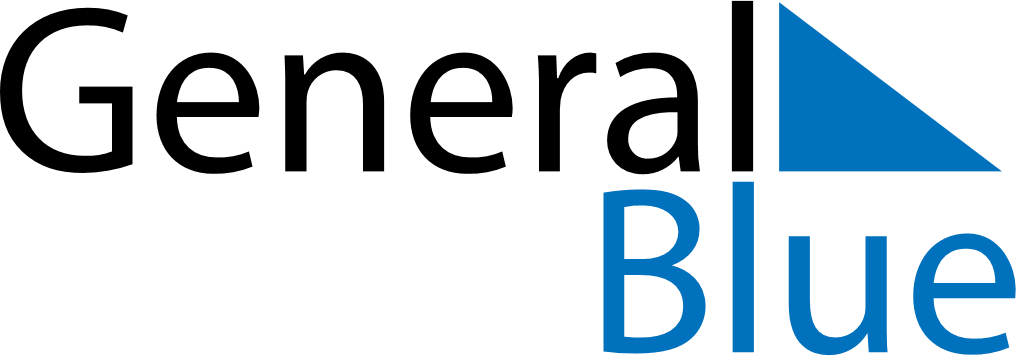 July 2020 CalendarJuly 2020 CalendarJuly 2020 CalendarJuly 2020 CalendarJuly 2020 CalendarMondayTuesdayWednesdayThursdayFridaySaturdaySunday12345678910111213141516171819202122232425262728293031